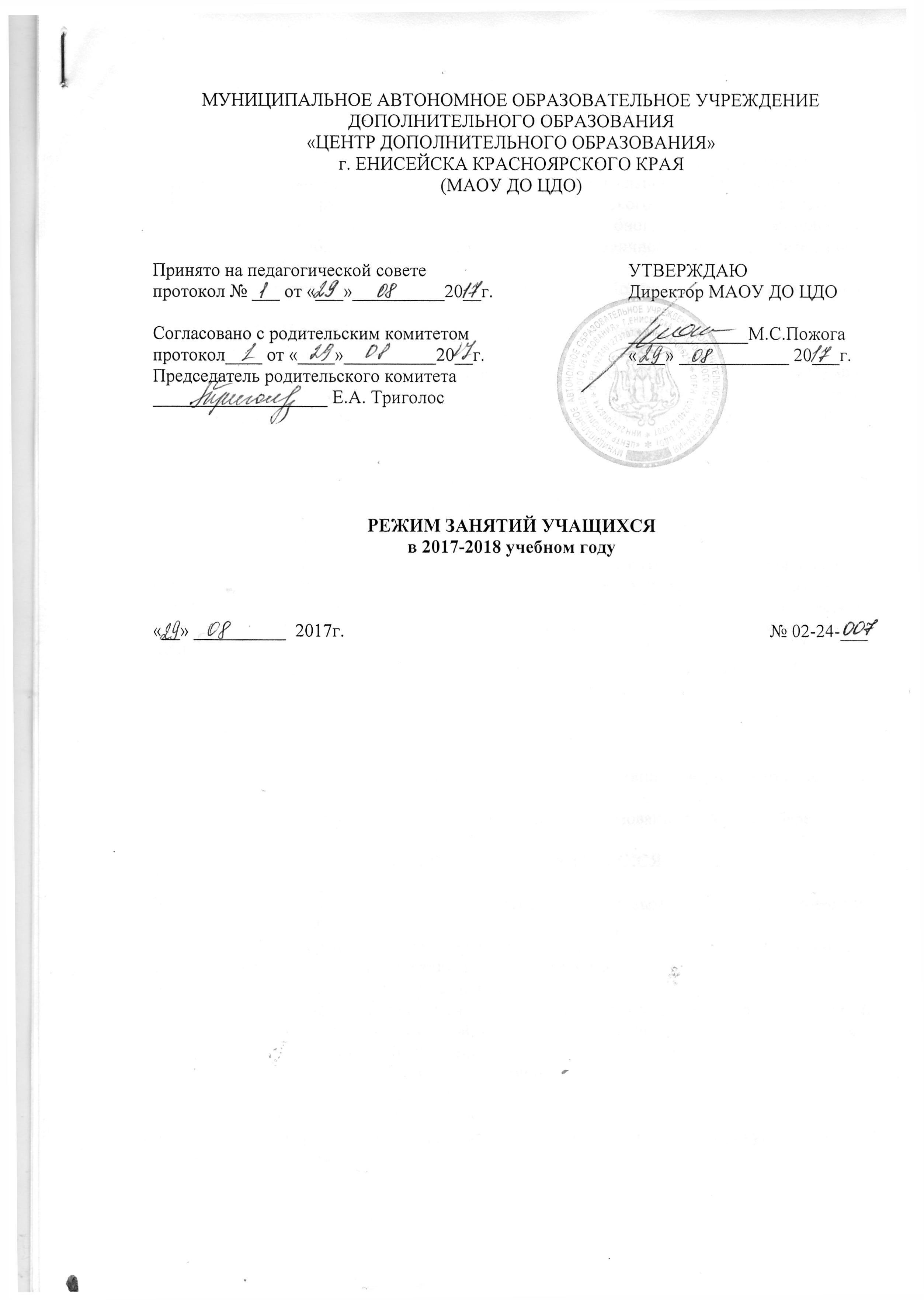 МУНИЦИПАЛЬНОЕ АВТОНОМНОЕ ОБРАЗОВАТЕЛЬНОЕ УЧРЕЖДЕНИЕДОПОЛНИТЕЛЬНОГО ОБРАЗОВАНИЯ«ЦЕНТР ДОПОЛНИТЕЛЬНОГО ОБРАЗОВАНИЯ»г. ЕНИСЕЙСКА КРАСНОЯРСКОГО КРАЯ(МАОУ ДО ЦДО)РЕЖИМ ЗАНЯТИЙ УЧАЩИХСЯв 2017-2018 учебном году«__» __________  2017г.							                № 02-24-___ОБЩИЕ ПОЛОЖЕНИЯ1.Настоящее положение определяет режим занятий учащихся муниципального автономного образовательного учреждения дополнительного образования «Центр дополнительного образования» г. Енисейска Красноярского края (далее по тексту – Центр) и регламентирует сроки начала и окончания учебного года, продолжительность учебного года, учебной недели, учебного дня, периодичность и продолжительность учебных занятий учащихся.1.2. Нормативно-правовой базой разработки настоящего Положения являются следующие документы:- Конвенция ООН о правах ребенка, Декларация прав ребенка;- Конституция РФ от 12.12.1993 г.;- Федеральный Закон «Об образовании в Российской Федерации» от 29.12.2012 №273-ФЗ;- Постановление Госкомсанэпиднадзор России 04.07.2014 №41 «Санитарно-эпидемиологические требования к учреждениям дополнительного образования СанПин  2.4.4.3172-14»;- Устав Центра;- Годовой календарный график Центра;- Правила внутреннего распорядка учащихся Центра.1.3.Режим занятий учащихся Центра действует в течение учебного года согласно расписанию занятий.1.4. Расписание занятий составляется администрацией Центра для создания наиболее благоприятного режима занятий детей по представлению педагогов дополнительного образования с учетом мнения родителей (законных представителей), возрастных особенностей детей и установленных санитарно-гигиенических норм и утверждается приказом директора и согласуется с родительским комитетом Центра.1.5. Временное изменение режима занятий возможно только на основании приказа директора.ЦЕЛИ И ЗАДАЧИ2.1. Упорядочение образовательного процесса в соответствии с нормативно-правовыми актами.2.2. Обеспечение конституционных прав учащихся на образование и здоровьесбережение.III. РЕЖИМ ЗАНЯТИЙ УЧАЩИХСЯ3.1. Режим занятий учащихся регламентируется годовым календарным учебным графиком, расписанием занятий.3.2. Единицей измерения учебного времени и основной формой организации учебно-воспитательной работы в Центре является учебное занятие.3.3. Учебные занятия ведутся на базе Центра.3.4. Учебный год в Центре начинается с 1 сентября и заканчивается 31 мая. Если первый учебный день приходится на выходной день, то в этом случае учебный год начинается в первый, следующий за ним рабочий день.3.5. Продолжительность учебного года для групп - 36 недель. 3.6. Сроки летних каникул – с 01 июня по 31 августа.3.7. Центр работает с 8.00 до 20.00 часов. 3.8.Занятия в Центре могут проводиться в любой день недели. Занятия могут проводиться и в каникулярное время.3.9. В целях создания наиболее благоприятного режима труда и отдыха, с учетом возрастных особенностей учащихся и установленных гигиенических норм,  с учетом пожеланий учащихся и родителей (законных представителей) составляется расписание занятий в группах объединений и утверждается директором Центра. В течение учебного года по согласованию с учащимися и родителями (законными представителями) в расписание занятий могут быть внесены изменения, которые утверждаются приказом директора Центра.3.10. Продолжительность учебного занятия соответствует академическому часу и устанавливается в зависимости от возрастных и психофизиологических особенностей, профиля и отдельных видов деятельности. Количество занятий в неделю определяется учебным планом Центра, дополнительной образовательной программой и государственными санитарно-эпидемиологическими правилами и нормативами к учреждениям дополнительного образования детей. Максимально допустимый объем учебной нагрузки для учащихся Центра ежегодно устанавливается в Годовом календарном графике и утверждается на педагогическом совете (Приложение1).Режим занятий3.11. В целях реализации здоровьесберегающего подхода при организации образовательного процесса во время учебных занятий в обязательном порядке предусмотрены физкультурные паузы. 3.12. Учащиеся должны приходить в Центр не позднее, чем за 10 – 15 минут до начала учебных занятий и иметь сменную обувь. IV. ВЕДЕНИЕ ДОКУМЕНТАЦИИ4.1. Посещение обучающимися учебных занятий фиксируется педагогами дополнительного образования в журнале учета рабочего времени.Приложение №1к положению о режимезанятий учащихся           В период каникул Центр оказывает помощь в организации и проведении досуговых и  воспитательных мероприятий,  краткосрочных               дополнительных программ, интенсивных школ для детей летних  оздоровительных пришкольных лагерей.Принято на педагогической совете протокол № ___ от «___»__________20__г.Согласовано с родительским комитетом протокол____ от «____»__________20__г.Председатель родительского комитета___________________ Е.А. ТриголосУТВЕРЖДАЮДиректор МАОУ ДО ЦДО_____________М.С.Пожога«___» ____________ 20___г.Продолжительность 1занятия по дополнительным общеобразовательным общеразвивающим программам технической, художественной, физкультурно-спортивной, социально-педагогической, естественнонаучной направленностей45 мин.Продолжительность 1занятия по дополнительным общеобразовательным общеразвивающим программам «Студия танца» для учащихся в возрасте до 8 лет30 мин.Продолжительность 1занятия по дополнительной общеобразовательной общеразвивающей программе «Студия вокала» (индивидуальные занятия, ансамблевые, групповые занятия)40 мин.Продолжительность 1занятия по дополнительной общеобразовательной общеразвивающей программе «Гитара для всех» (индивидуальные занятия)30 мин.Продолжительность 1занятия по дополнительной общеобразовательной общеразвивающей программе «Гитара для всех» (ансамблевые занятия)40 мин.Продолжительность 1занятия по дополнительным общеобразовательным общеразвивающим программам технической, художественной, физкультурно-спортивной, социально-педагогической, естественнонаучной направленностей для учащихся в возрасте до 8 лет40 мин.Продолжительность 1занятия по дополнительным общеобразовательным общеразвивающим программам для учащихся в возрасте 5-7 лет30 мин.Продолжительность перерыва между занятиями10 мин.Продолжительность перерыва между сменами30 мин.Первое полугодиес 01.09 по 29.12.207 г.Второе полугодиес 09.01 по 31.05.2018 г.Выходные дни04, 06.1701-8.01; 23, 24.02;8, 9.03;1, 2, 9.05.18Входной контрольс 04.09 по 30.09.2017Промежуточная аттестацияс 11.12 по 27.12.2017с 21.05 по 30.05.2018Итоговая аттестацияс 21.05 по 30.05.2018Летние образовательные модули01-30.06.18ОбъединениеПрограммаГрафикГруппы1 года обученияГруппы2 года обученияГруппы3 года обученияГруппы4 года обучениятехническая направленностьтехническая направленностьтехническая направленностьтехническая направленностьтехническая направленностьтехническая направленностьтехническая направленностьМодели техники в миниатюре «Модели техники в миниатюре»(1-й год обучения)Начало учебного годаОкончание учебных занятийКоличество  дней \ часов в учебный год1 полугодие2 полугодие1 сентября31 мая72 дня / 144часа32 дня / 64 часа40 дней / 80 часов1 сентября31 мая108 дней / 216 часов48 дней / 96 часов     60 дней / 120 часов--НТМ «Начальное техническое моделирование» (НТМ)Начало учебного годаОкончание учебных занятийКоличество  дней \ часов в учебный год1 полугодие2 полугодие1 сентября31 мая72 дня / 144часа32 дня / 64 часа40 дней / 80 часов1 сентября31 мая72 дня / 144часа32 дня / 64 часа40 дней / 80 часов1 сентября31 мая72 дня / 144часа32 дня / 64 часа40 дней / 80 часов-Робототехника Робототехника»Начало учебного годаОкончание учебных занятийКоличество  дней \ часов в учебный год1 полугодие2 полугодие1 сентября31 мая72 дня / 144часа32 дня / 64 часа40 дней / 80 часов1 сентября31 мая72 дня / 144часа32 дня / 64 часа40 дней / 80 часов1 сентября31 мая72 дня / 144часа32 дня / 64 часа40 дней / 80 часов -Оригами«Ориландия» Начало учебного годаОкончание учебных занятийКоличество  дней \ часов в учебный год1 полугодие2 полугодие1 сентября31 мая72 дня / 144часа32 дня / 64 часа40 дней / 80 часов1 сентября31 мая72 дня / 144часа32 дня / 64 часа40 дней / 80 часов--Оригами«Ориландия»модуль «Люор» Начало учебного годаОкончание учебных занятийКоличество  дней \ часов в учебный год1 полугодие2 полугодие1 сентября31 мая108 дней / 216 часов48 дней / 96 часов     60 дней / 120 часов1 сентября31 мая108 дней / 216 часов48 дней / 96 часов     60 дней / 120 часов--художественная направленностьхудожественная направленностьхудожественная направленностьхудожественная направленностьхудожественная направленностьхудожественная направленностьхудожественная направленностьСтудия вокала«Студия вокала» стартовый уровень «Весёлые нотки» Начало учебного годаОкончание учебных занятийКоличество  дней \ часов в учебный год1 полугодие2 полугодие1 сентября31 мая36 дней / 72часа16 дней / 32часа20 дней / 40 часов1 сентября31 мая36 дней / 72часа16 дней / 32часа20 дней / 40 часов--«Студия вокала» базовый уровень «Гармония»Начало учебного годаОкончание учебных занятийКоличество  дней \ часов в учебный год1 полугодие2 полугодие1 сентября31 мая36 дней / 72часа16 дней / 32часа20 дней / 40 часов---«Студия вокала» углубленный уровень «Маэстро»Начало учебного годаОкончание учебных занятийКоличество  дней \ часов в учебный год1 полугодие2 полугодие1 сентября31 мая36 дней / 72часа16 дней / 32часа20 дней / 40 часов---Гитара для всех«Гитара для всех»Начало учебного годаОкончание учебных занятийКоличество  дней \ часов в учебный год1 полугодие2 полугодие 1 сентября31 мая36 дней / 72часа16 дней / 32часа20 дней / 40 часов1 сентября31 мая36 дней / 72часа16 дней / 32часа20 дней / 40 часов--Студия танца«Студия танца» стартовый уровень «Танцевальная мозаика»Начало учебного годаОкончание учебных занятийКоличество  дней \ часов в учебный год1 полугодие2 полугодие1 сентября31 мая36 дней / 72часа16 дней / 32часа20 дней / 40 часов1 сентября31 мая36 дней / 72часа16 дней / 32часа20 дней / 40 часов--«Студия танца» базовый уровень «Основы хореографии»Начало учебного годаОкончание учебных занятийКоличество  дней \ часов в учебный год1 полугодие2 полугодие1 сентября31 мая72 дня / 144часа32 дня / 64 часа40 дней / 80 часов1 сентября31 мая72 дня / 144часа32 дня / 64 часа40 дней / 80 часов1 сентября31 мая72 дня / 144часа32 дня / 64 часа40 дней / 80 часов1 сентября31 мая72 дня / 144часа32 дня / 64 часа40 дней / 80 часов«Студия танца» углубленный уровень «Современный танец»Начало учебного годаОкончание учебных занятийКоличество  дней \ часов в учебный год1 полугодие2 полугодие1 сентября31 мая72 дня / 144часа32 дня / 64 часа40 дней / 80 часов1 сентября31 мая72 дня / 144часа32 дня / 64 часа40 дней / 80 часов1 сентября31 мая72 дня / 144часа32 дня / 64 часа40 дней / 80 часов-Театральная студия «Театральная студия» стартовый уровень «Куклы выходят на сцену»Начало учебного годаОкончание учебных занятийКоличество  дней \ часов в учебный год1 полугодие2 полугодие 1 сентября31 мая72 дня / 144часа32 дня / 64 часа40 дней / 80 часов1 сентября31 мая72 дня / 144часа32 дня / 64 часа40 дней / 80 часов-- «Театральная студия» базовый, углубленный уровни «Театральная миниатюра»Начало учебного годаОкончание учебных занятийКоличество  дней \ часов в учебный год1 полугодие2 полугодие 1 сентября31 мая72 дня / 144часа32 дня / 64 часа40 дней / 80 часов1 сентября31 мая108 дней / 216 часов48 дней / 96 часов     60 дней / 120 часов--Студия декоративно-прикладного творчества«Студия декоративно-прикладного творчества» модуль «Сударушка»Начало учебного годаОкончание учебных занятийКоличество  дней \ часов в учебный год1 полугодие2 полугодие1 сентября31 мая72 дня / 144часа32 дня / 64 часа40 дней / 80 часов1 сентября31 мая72 дня / 144часа32 дня / 64 часа40 дней / 80 часов--«Студия декоративно-прикладного творчества» модуль «Флористика»Начало учебного годаОкончание учебных занятийКоличество  дней \ часов в учебный год1 полугодие2 полугодие1 сентября31 мая72 дня / 144часа32 дня / 64 часа40 дней / 80 часов1 сентября31 мая72 дня / 144часа32 дня / 64 часа40 дней / 80 часов--Изостудия«Изостудия» стартовый уровень «Маленькие художники»Начало учебного годаОкончание учебных занятийКоличество  дней \ часов в учебный год1 полугодие2 полугодие1 сентября31 мая36 дней / 72часа16 дней / 32часа20 дней / 40 часов1 сентября31 мая36 дней / 72часа16 дней / 32часа20 дней / 40 часов--Изостудия«Изостудия» базовый уровень «Друзья волшебной кисти»Начало учебного годаОкончание учебных занятийКоличество  дней \ часов в учебный год1 полугодие2 полугодие1 сентября31 мая72 дня / 144часа32 дня / 64 часа40 дней / 80 часов1 сентября31 мая72 дня / 144часа32 дня / 64 часа40 дней / 80 часов1 сентября31 мая72 дня / 144часа32 дня / 64 часа40 дней / 80 часов-АРТ-студия «АРТ-студия»Начало учебного годаОкончание учебных занятийКоличество  дней \ часов в учебный год1 полугодие2 полугодие1 сентября31 мая72 дня / 144часа32 дня / 64 часа40 дней / 80 часов1 сентября31 мая108 дней / 216 часов48 дней / 96 часов     60 дней / 120 часов- -Нескучная суббота «Нескучная суббота» модуль «Волшебная кисточка»Начало учебного годаОкончание учебных занятийКоличество  дней \ часов в учебный год1 полугодие2 полугодие1 сентября31 мая34 дня / 34часов14 дней / 14 часов20 дней / 20 часов1 сентября31 мая34 дня / 34часов14 дней / 14 часов20 дней / 20 часов--«Нескучная суббота» модуль «Тестопластика»Начало учебного годаОкончание учебных занятийКоличество  дней \ часов в учебный год1 полугодие2 полугодие1 сентября31 мая34 дня / 34часов14 дней / 14 часов20 дней / 20 часов1 сентября31 мая34 дня / 34часов14 дней / 14 часов20 дней / 20 часов-- «Нескучная суббота» модуль «Бумажные фантазии»Начало учебного годаОкончание учебных занятийКоличество  дней \ часов в учебный год1 полугодие2 полугодие1 сентября31 мая34 дня / 34часов14 дней / 14 часов20 дней / 20 часов1 сентября31 мая34 дня / 34часов14 дней / 14 часов20 дней / 20 часов--«Нескучная суббота» модуль «Са-фи-дансе»Начало учебного годаОкончание учебных занятийКоличество  дней \ часов в учебный год1 полугодие2 полугодие1 сентября31 мая34 дня / 34часов14 дней / 14 часов20 дней / 20 часов1 сентября31 мая34 дня / 34часов14 дней / 14 часов20 дней / 20 часов-социально-педагогическая направленностьсоциально-педагогическая направленностьсоциально-педагогическая направленностьсоциально-педагогическая направленностьсоциально-педагогическая направленностьсоциально-педагогическая направленностьсоциально-педагогическая направленностьСтупеньки «Ступеньки»  модуль «Обучение грамоте»Начало учебного годаОкончание учебных занятийКоличество  дней \ часов в учебный год1 полугодие2 полугодие1 сентября31 мая108 дней/ 108 часов46 дней / 46 часов   63дня/  63 часа1 сентября31 мая108 дней/ 108 часов46 дней / 46 часов   63дня/  63 часа--«Ступеньки»  модуль «Развитие элементарных математических представлений»Начало учебного годаОкончание учебных занятийКоличество  дней \ часов в учебный год1 полугодие2 полугодие1 сентября31 мая72 дня / 72часа32 дня / 32часа40 дней / 40 часов1 сентября31 мая72 дня / 72часа32 дня / 32часа40 дней / 40 часов--«Ступеньки»  модуль «Окружающий мир»Начало учебного годаОкончание учебных занятийКоличество  дней \ часов в учебный год1 полугодие2 полугодие1 сентября31 мая72 дня / 72часа32 дня / 32часа40 дней / 40 часов1 сентября31 мая72 дня / 72часа32 дня / 32часа40 дней / 40 часов--«Ступеньки»  модуль «Чтение художественной литература»Начало учебного годаОкончание учебных занятийКоличество  дней \ часов в учебный год1 полугодие2 полугодие1 сентября31 мая36 дней / 36часов16 дней / 16 часов20 дней / 20 часов1 сентября31 мая36 дней / 36часов16 дней / 16 часов20 дней / 20 часов--«Ступеньки»  модуль «Художественное творчество»Начало учебного годаОкончание учебных занятийКоличество  дней \ часов в учебный год1 полугодие2 полугодие1 сентября31 мая72 дня / 72часа32 дня / 32часа40 дней / 40 часов1 сентября31 мая72 дня / 72часа32 дня / 32часа40 дней / 40 часов--«Ступеньки»  модуль «Игровой час»Начало учебного годаОкончание учебных занятийКоличество  дней \ часов в учебный год1 полугодие2 полугодие1 сентября31 мая180 дней / 180 часов76 дней / 76 часов104 дня / 104 часа1 сентября31 мая180 дней / 180 часов76 дней / 76 часов104 дня / 104 часа--«Ступеньки»  модуль «Развивалка»Начало учебного годаОкончание учебных занятийКоличество  дней \ часов в учебный год1 полугодие2 полугодие1 сентября31 мая144 дня / 144часа64 дня / 64 часа80 дней / 80 часов1 сентября31 мая144 дня / 144часа64 дня / 64 часа80 дней / 80 часов--«Ступеньки»  модуль «Логопедический час»Начало учебного годаОкончание учебных занятийКоличество  дней \ часов в учебный год1 полугодие2 полугодие1 сентября31 мая36 дней / 36часов16 дней / 16 часов20 дней / 20 часов1 сентября31 мая36 дней / 36часов16 дней / 16 часов20 дней / 20 часов--Дошкольник «Дошкольник»  модуль «Развитие речи»Начало учебного годаОкончание учебных занятийКоличество  дней \ часов в учебный год1 полугодие2 полугодие1 сентября31 мая36 дней / 36часов16 дней / 16 часов20 дней / 20 часов1 сентября31 мая36 дней / 36часов16 дней / 16 часов20 дней / 20 часов--«Дошкольник»  модуль «Развитие элементарных математических представлений»Начало учебного годаОкончание учебных занятийКоличество  дней \ часов в учебный год1 полугодие2 полугодие1 сентября31 мая36 дней / 36часов16 дней / 16 часов20 дней / 20 часов1 сентября31 мая36 дней / 36часов16 дней / 16 часов20 дней / 20 часов--Дошкольник «Художественное творчество»Начало учебного годаОкончание учебных занятийКоличество  дней \ часов в учебный год1 полугодие2 полугодие1 сентября31 мая36 дней / 36часов16 дней / 16 часов20 дней / 20 часов1 сентября31 мая36 дней / 36часов16 дней / 16 часов20 дней / 20 часов--Дошкольник модуль «Окружающий мир»Начало учебного годаОкончание учебных занятийКоличество  дней \ часов в учебный год1 полугодие2 полугодие1 сентября31 мая36 дней / 36часов16 дней / 16 часов20 дней / 20 часов1 сентября31 мая36 дней / 36часов16 дней / 16 часов20 дней / 20 часов--КВН «КВН» Начало учебного годаОкончание учебных занятийКоличество  дней \ часов в учебный год1 полугодие2 полугодие1 сентября31 мая72 дня / 144часа32 дня / 64 часа40 дней / 80 часов1 сентября31 мая72 дня / 144часа32 дня / 64 часа40 дней / 80 часов --физкультурно-спортивнаяфизкультурно-спортивнаяфизкультурно-спортивнаяфизкультурно-спортивнаяфизкультурно-спортивнаяфизкультурно-спортивнаяфизкультурно-спортивнаяПатриот«Патриот»Начало учебного годаОкончание учебных занятийКоличество  дней \ часов в учебный год1 полугодие2 полугодие1 сентября31 мая108 дней / 324 часа48 дней / 144 часа     60 дней / 180 часов1 сентября31 мая108 дней / 324 часа48 дней / 144 часа     60 дней / 180 часов--Школа безопасности«Школа безопасности»Начало учебного годаОкончание учебных занятийКоличество  дней \ часов в учебный год1 полугодие2 полугодие1 сентября31 мая72 дня / 144часа32 дня / 64 часа40 дней / 80 часов1 сентября31 мая72 дня / 144часа32 дня / 64 часа40 дней / 80 часов--естественнонаучнаяестественнонаучнаяестественнонаучнаяестественнонаучнаяестественнонаучнаяестественнонаучнаяестественнонаучнаяШкола экологии и биологии«Школа экологии и биологии» модуль «Школьное лесничество»Начало учебного годаОкончание учебных занятийКоличество  дней \ часов в учебный год1 полугодие2 полугодие1 сентября31 мая72 дня / 144часа32 дня / 64 часа40 дней / 80 часов1 сентября31 мая72 дня / 144часа32 дня / 64 часа40 дней / 80 часов --«Школа экологии и биологии» модуль «Азбука ухода за домашними питомцами»Начало учебного годаОкончание учебных занятийКоличество  дней \ часов в учебный год1 полугодие2 полугодие1 сентября31 мая72 дня / 144часа32 дня / 64 часа40 дней / 80 часов1 сентября31 мая72 дня / 144часа32 дня / 64 часа40 дней / 80 часов --«Школа экологии и биологии» модуль «Юные аквариумисты»Начало учебного годаОкончание учебных занятийКоличество  дней \ часов в учебный год1 полугодие2 полугодие1 сентября31 мая72 дня / 144часа32 дня / 64 часа40 дней / 80 часов1 сентября31 мая72 дня / 144часа32 дня / 64 часа40 дней / 80 часов --